                     МКУК г-к Кисловодска «ЦБС»       18 +Библиотека-филиал № 5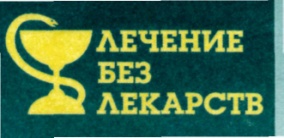 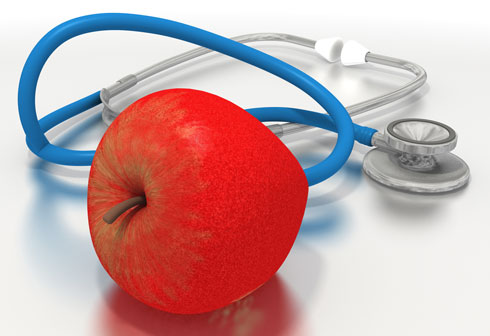 Кисловодск, 2014 г.Правильное питание в комплексе с физическими нагрузками – важная составляющая эффективного лечения такой коварной болезни, как гипертония. Случается, что диета при гипертонии способствует полному выздоровлению больного без применения медикаментозной терапии.Терапевты и кардиологи всего мира отмечают тот факт, что у  пациентов, которые контролируют свой рацион и занимаются спортом, начинает нормализоваться кровяное давление.Гипертония, или артериальная гипертензия  считается самой часто встречающейся болезнью в мире, которая может развиваться постепенно вследствие воздействия различных факторов.Данное заболевание не только опасно само по себе, но может вызывать большое количество других болезней, еще более опасных, чем эта.Самая распространенная причина, в результате которой начинает повышаться давление — частые стрессы. Объясняется это тем, что, когда человек нервничает или чересчур возбужден, организм выбрасывает в кровь адреналин. Следующий фактор, вызывающий повышение давления – чрезмерное употребление воды, которая в нужном объеме не выводится из организма.Факторов, провоцирующих данную болезнь огромное множество. Среди них:Возраст. Чем старше человек, тем стенки его артерий жестче и тем выше давление.Наследственность.Пол. У мужчин чаще, чем у женщин встречается данное заболевание.Курение, употребление алкогольных напитков, неправильный рацион, частые переживания.Токсикоз на поздней стадии беременности.Начальная стадия заболевания – постоянное чувство усталости, периодические головные боли, плохая память, головокружения. По той причине, что эти симптомы проходят, если хорошенько отдохнуть, многие люди живут с гипертонией годами и не обращаются к специалисту, усугубляя этим свое состояние.С годами симптомы усиливаются, появляется шум в голове, краснеет, отекает лицо и руки. Такие симптомы на усталость уже не спишешь, необходимо обращаться к врачу — кардиологу.Если гипертонию не лечить, состояние с каждым годом усугубляется. Гипертония поражает сердце, почки, мозг, сосуды, а на последних стадиях может даже привести к изменению походки, нарушениям движений, ухудшению зрения и общего самочувствия, слабости в конечностях. Самые тяжелые последствия болезни: инфаркт, инсульт, почечная и сердечная недостаточность, ухудшения зрения.Диета при артериальной гипертонии – это лишь часть всех рекомендаций, которые помогут хорошему самочувствию и лечению такого опасного заболевания. Особое внимание диетическому питанию уделяется в том случае, если гипертония возникает в результате появления лишнего веса.В общем, необходимо правильно питаться, постоянно контролировать давление, измеряя его даже несколько раз в сутки. Говорить о противопоказаниях к диете  при гипертонии сложно, ведь она в любом случае назначается специалистом.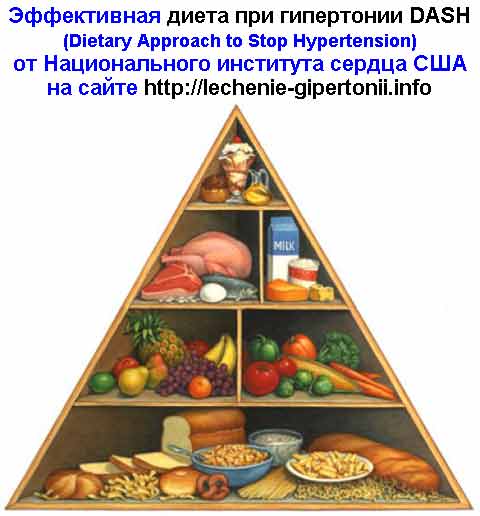 При гипертонии некоторые продукты должны быть обязательными в дневном рационе, а вот некоторые из меню необходимо полностью или частично исключить. нежирное мясо, а также рыба, желательно отварная; молочные продукты, сыры; различные супы: от вегетарианских и фруктовых до мясных; каши различных видов; вареные, сырые овощи, фрукты, содержащие калий, магний, липотропные вещества. кофе, чай и другие продукты с высоким содержанием кофеина; солености, копчености, пряности, а также консервы и острые блюда; жирное и мучное; субпродукты; алкоголь, кроме небольшого количества качественного красного вина. соли; животных жиров, в том числе сметаны, масла сливочного; углеводов, которые легко усваиваются; жидкости (не более 1,2 в день). Как известно, артериальная гипертензия бывает нескольких стадий (степеней): мягкая (1 стадия), умеренная (2 стадия) и тяжелая (3 стадия).Диета при гипертонии 1 степени основана на ведении здорового способа жизни, а конкретно на правильном питании. При этом нужно обязательно придерживаться списка разрешенных и запрещенных продуктов. На первой стадии такой рацион можно назвать эффективной и обязательной профилактикой перехода заболевания на следующую стадию.Первый вариант методики для лечения болезни основан на ограничении суточной нормы белков до 90 г, жиров до 70 г и углеводов до 400г. Кроме того, необходимо уменьшить употребление соли, а также разделить дневное меню на 6 приемов пищи. При этом пищу лучше готовить на пару, тушить или варить вообще без соли, но подавать соль уже к приготовленным блюдам.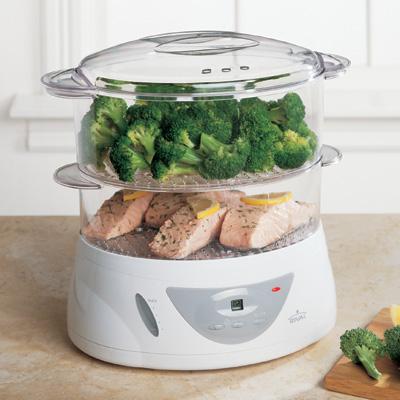 Примерный суточный рацион:Утром желательно приготовить омлет и выпить несладкий чай, можно добавить немного молока.Вкусно перекусить можно, приготовив в духовке яблоко, например с творогом.В обед на первое отлично подойдет пол тарелочки легкого постного супа, а на второе – гречневая кашка с куриными паровыми котлетками.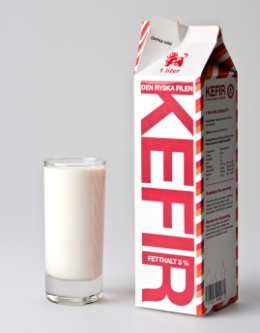 Ужин получится сытным и вкусным, если приготовить картофельное пюре, отварить любимую рыбку и запить все это отваром шиповника. Перед сном разрешено выпить небольшой стаканчик кефира.Вместе с основными приемами пищи в день можно съедать не более 250 г белого, 120 г ржаного хлеба.Питание при гипертонии 2 степени от первого варианта существенно не отличается, однако, в рацион необходимо включить пшеничные отруби, овсяные, гречневые крупы, сухофрукты и тому подобное. При сильном обострении артериальной гипертензии полезно будет провести разгрузочный день.Пример фруктово-овощного разгрузочного дня:Утром необходимо приготовить легкий салат с добавлением морковки, яблочек и капусты, заправив его ложечкой масла, выпить чашку отвара шиповника.Перекус может состоять из овощного пюре и свежего фруктового сока.В обед желательно приготовить суп без мяса, салатик, съесть небольшую горсть орехов.Для второго перекуса идеально потереть морковь и свеклу, выпить отвар шиповника.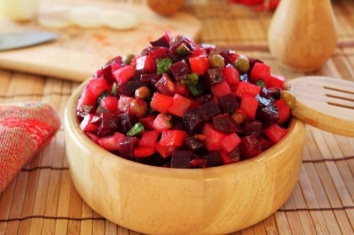 На ужин рекомендуется съесть винегрет, выпить чашку компота из сухофруктов.Диета при гипертонии 3 степени похожа на две предыдущие, однако считается более строгой, так как предусматривает ограничение в употреблении соли и строгий контроль над каждым продуктом, попадающим в организм.Примерное меню при тяжелой стадии гипертонии:Для завтрака отлично подойдет порция манной каши, сливочный сырок и чашка чая с молоком.Перекус может состоять их пары свежих яблочек.В обеденное время рекомендуется съесть овощной суп с перловкой, морковное пюре с кусочком отварного мяса, выпить чашечку компота из яблок.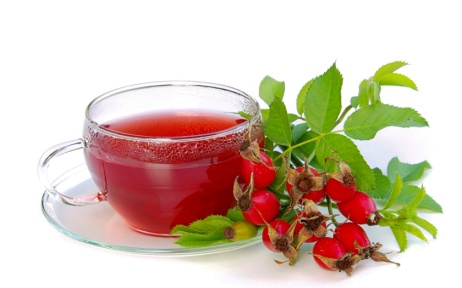 Второй перекус – чашка отвара шиповника. Ужин: картофель и рыба, плов с фруктами и чай с молоком.Перед сном выпить стакан простокваши.Результаты диеты для гипертоников очень хорошие, ведь с ее помощью за короткое время можно потерять пару лишних килограммов, вывести соли и шлаки из организма, укрепить сердечно — сосудистую систему. Она будет полезна любому человеку, а не только больному гипертонией, так как нормализует давление и улучшит самочувствие. Именно поэтому отзывы врачей о диете при гипертонии только положительные и они разрешают ее использовать как угодно долго.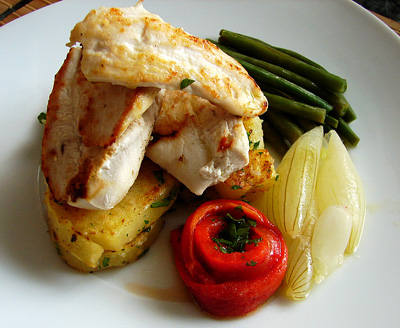 Перечень использованных материалов:http://www.dietai.ru/dieta-pri-gipertonii.htmlhttp://lechenie-gipertonii.info/category/dieta-pri-gipertoniihttp://stroiniashka.ru/publ/12-1-0-866http://vse-o-gipertonii.ru/dieta-pri-gipertonii/http://happy-womens.com/dieta-pri-gipertonii.htmlОтветственная за выпускзаведующая библиотекой-филиалом № 5 Н.А. Морозова